РЕШЕНИЕ
Глазовской городской Думы
шестого созыва№ 165								 28 сентября 2016 годаО внесении изменения в Положение «О земельном налоге на территории муниципального образования «Город Глазов», утвержденное решением  Глазовской городской Думы  от 25.11.2005 № 21 (в ред. от 31.01.2006 № 57, от 27.02.2006 № 84, от 22.11.2006 № 255, от 01.08.2007 № 389, от 30.01.2008 № 489, от 19.09.2008 № 619, от 27.05.2009 № 739, от 29.09.2010 № 911, от 26.05.2011 № 73, от 30.05.2012 № 196, от 25.09.2013 № 357, от 30.10.2014 № 492, от 24.12.2014 № 516, от 29.07.2015 № 600)В соответствии с Налоговым кодексом Российской Федерации, руководствуясь Уставом муниципального образования «Город Глазов»,Глазовская городская Дума решает:1. Внести в Положение «О земельном налоге на территории муниципального образования «Город Глазов», утвержденное решением  Глазовской городской Думы  от 25.11.2005 № 21 (в ред. от 31.01.2006 № 57, от 27.02.2006 № 84, от 22.11.2006 № 255, от 01.08.2007 № 389, от 30.01.2008 № 489, от 19.09.2008 № 619, от 27.05.2009 № 739, от 29.09.2010 № 911, от 26.05.2011 № 73, от 30.05.2012 № 196, от 25.09.2013 № 357, от 30.10.2014 № 492, от 24.12.2014 № 516, от 29.07.2015 № 600) следующее изменение:раздел 2 «Налоговые ставки» изложить в следующей редакции:«2. Налоговые ставкиНалоговые ставки земельного налога определяются в следующих процентных долях кадастровой стоимости земельных участков:<*> Налоговая ставка земельного налога в отношении доли в праве на земельный участок, приходящейся на объект, не относящийся к жилищному фонду, определяется в соответствии с установленными настоящим решением налоговыми ставками с учетом вида разрешенного использования данного объекта.	Налоговая ставка земельного налога в отношении земельного участка с более чем одним видом разрешенного использования определяется как налоговая ставка того вида разрешенного использования, для которого значение налоговой ставки является максимальным.Налоговая ставка земельного налога в случае, если по одному из видов разрешенного использования земельного участка налоговая ставка не установлена, определяется по виду разрешенного использования земельного участка «Прочие земельные участки».2. Настоящее решение вступает в силу с 1 января 2017 года, но не ранее чем по истечении одного месяца со дня его официального опубликования.Глава города Глазова 						О.Н. Бекмеметьевгород Глазов«30» сентября 2016 годаГородская Дума муниципального образования «Город Глазов»(Глазовская городская Дума)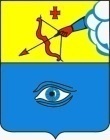 «Глаз кар» муниципал кылдытэтлэн кар Думаез (Глаз кар Дума)Виды разрешенного использования земельных участков Наименование вида разрешенного использования земельного участка с обозначением в скобках их кодовНалоговая ставкаЗемельные участки, предназначенные для размещения домов среднеэтажной и многоэтажной жилой застройки (в том числе приобретенные (предоставленные) для жилищного строительства), за исключением доли <*> в праве на земельный участок, приходящейся на объект, не относящийся к жилищному фонду Среднеэтажная жилая застройка (2.5) - строительство жилых домов высотой не выше восьми надземных этажей, разделенных на две и более квартиры 0,3Земельные участки, предназначенные для размещения домов среднеэтажной и многоэтажной жилой застройки (в том числе приобретенные (предоставленные) для жилищного строительства), за исключением доли <*> в праве на земельный участок, приходящейся на объект, не относящийся к жилищному фонду Многоэтажная жилая застройка (высотная застройка) (2.6) - строительство жилых домов высотой девять и выше этажей, включая подземные, разделенных на двадцать и более квартир0,3Земельные участки, предназначенные для размещения домов малоэтажной жилой застройки, в т.ч. ИЖС.Для индивидуального жилищного строительства (2.1) - размещение индивидуального жилого дома высотой не выше трех надземных этажей0,3Земельные участки, предназначенные для размещения домов малоэтажной жилой застройки, в т.ч. ИЖС.Малоэтажная многоквартирная жилая застройка (2.1.1) - строительство малоэтажного многоквартирного жилого дома высотой до четырех этажей, включая мансардный0,3Земельные участки, предназначенные для размещения домов малоэтажной жилой застройки, в т.ч. ИЖС.Блокированная жилая застройка (2.3) - размещение жилого дома, не предназначенного для раздела на квартиры, количеством этажей не более трех0,3Земельные участки, предназначенные для размещения гаражей и автостоянокОбъекты гаражного назначения (2.7.1) - размещение гаражей, предназначенных для хранения личного автотранспорта граждан0,15Земельные участки, предназначенные для размещения гаражей и автостоянок Обслуживание автотранспорта (4.9) - размещение кооперативных гаражей с несколькими стояночными местами, в том числе многоярусных0,1Земельные участки, предназначенные для размещения гаражей и автостоянокОбслуживание автотранспорта (4.9) - размещение стоянок (парковок), гаражей, не указанных в коде 2.7.1 1,0Земельные участки, приобретенные (предоставленные) для личного подсобного хозяйства, садоводства, огородничества или животноводства, а также дачного хозяйстваВедение огородничества (13.1) Ведение садоводства (13.2) Ведение дачного хозяйства (13.3) 0,3Земельные участки, предназначенные для размещения объектов торговли, общественного питания и бытового обслуживанияОбъекты торговли (торговые центры, торгово-развлекательные центры (комплексы) (4.2) - размещение объектов общей площадью свыше 5000 кв.м Рынки (4.3) - размещение объектов с учетом того, что каждое из торговых мест не располагает торговой площадью более 200 кв.м Магазины (4.4) - размещение объектов торговой площадью до 5000 кв.м1,0Земельные участки, предназначенные для размещения объектов торговли, общественного питания и бытового обслуживанияОбщественное питание (4.6) - размещение объектов общественного питания (рестораны, кафе, закусочные, бары) Общественное питание (4.6) - размещение объектов общественного питания (столовые) 0,4Земельные участки, предназначенные для размещения объектов торговли, общественного питания и бытового обслуживанияБытовое обслуживание (3.3) - размещение объектов для оказания бытовых услуг0,4Земельные участки, предназначенные для размещения объектов торговли, общественного питания и бытового обслуживанияРазвлечения (4.8) - размещение объектов, предназначенных для размещения: дискотек и танцевальных площадок, ночных клубов, аквапарков, боулинга, аттракционов, ипподромов, игровых автоматов и игровых площадок 1,5Земельные участки, предназначенные для размещения объектов торговли, общественного питания и бытового обслуживанияОбъекты придорожного сервиса (4.9.1) - размещение автозаправочных станций  1,5Земельные участки, предназначенные для размещения объектов торговли, общественного питания и бытового обслуживанияОбъекты придорожного сервиса (4.9.1) - размещение автомобильных моек, мастерских, предназначенных для ремонта и обслуживания автомобилей, и прочих объектов придорожного сервиса 1,1Земельные участки, предназначенные для размещения гостиницГостиничное обслуживание (4.7) - размещение гостиниц Объекты придорожного сервиса (4.9.1) - предоставление гостиничных услуг в качестве придорожного сервиса Туристическое обслуживание (5.2.1) - размещение пансионатов, туристических гостиниц, кемпингов, домов отдыха1,1Земельные участки, предназначенные для размещения офисных зданий делового и коммерческого назначенияДеловое управление (4.1) - размещение объектов управленческой деятельности, не связанной с государственным или муниципальным управлением (за исключением банковской и страховой деятельности) Выставочно-ярмарочная деятельность (4.10) - размещение объектов, предназначенных для осуществления выставочно-ярмарочной и конгрессной деятельности1,1Земельные участки, предназначенные для размещения офисных зданий делового и коммерческого назначенияБанковская и страховая деятельность (4.5) - размещение объектов, предназначенных для размещения банковских и страховых организаций 1,5Земельные участки, предназначенные для размещения объектов рекреационного и лечебно-оздоровительного назначенияТуристическое обслуживание (5.2.1) - размещение детских лагерей Санаторная деятельность (9.2.1) - размещение санаториев, профилакториев и лечебно-оздоровительных лагерей1,0Земельные участки, предназначенные для размещения производственных и административных зданий, строений, сооружений промышленности, коммунального хозяйства, материально-технического, продовольственного снабжения, сбыта и заготовокКоммунальное обслуживание (3.1) - размещение объектов инженерной инфраструктуры жилищно-коммунального комплекса в целях обеспечения физических и юридических лиц коммунальными услугами, за исключением:Доли в праве на земельный участок, приходящейся на объект, не относящийся к объектам инженерной инфраструктуры жилищно-коммунального комплекса0,31,5Земельные участки, предназначенные для размещения производственных и административных зданий, строений, сооружений промышленности, коммунального хозяйства, материально-технического, продовольственного снабжения, сбыта и заготовокПроизводственная деятельность (6.0) - размещение объектов в целях изготовления вещей промышленным способом Тяжелая промышленность ( 6.2) - размещение объектов металлургической, машиностроительной промышленности Легкая промышленность (6.3) - размещение объектов, предназначенных для текстильной, фарфоро-фаянсовой, электронной промышленности Пищевая промышленность (6.4) - размещение объектов пищевой промышленности Строительная промышленность (6.6) - размещение объектов, предназначенных для производства строительных материалов, бытового и строительного оборудования Склады (6.9) - размещение складских сооружений, не являющихся частями производственных комплексов Целлюлозно-бумажная промышленность (6.11) - размещение объектов издательской  и полиграфической деятельности, тиражирования записанных носителей информации Ритуальная деятельность (12.1) - размещение кладбищ и соответствующих культовых сооружений Специальная деятельность (12.2) - размещение, хранение, захоронение, утилизация, накопление, обработка, обезвреживание отходов производства и потребления, а также размещение объектов для указанных действий1,2Земельные участки, предназначенные для размещения портов, водных, ж/д вокзалов, автодорожных вокзалов, аэропортов, аэродромов, аэровокзалов Железнодорожный транспорт (7.1) - для размещения ж/д вокзала Автомобильный транспорт (7.2) - для размещения автовокзала 1,1Земельные участки, предназначенные для разработки полезных ископаемых, размещение ж/д путей, автомобильных дорог, искусственно созданных внутренних водных путей, причалов, пристаней, полос отвода железных и автомобильных дорог, водных путей, трубопроводов, кабельных, радиолинейных и воздушных линий связи и т.д.Недропользование (6.1) - осуществление геологических изысканий, добыча недр и размещение объектов целях добычи недр Энергетика (6.7) - размещение объектов энергетики, за исключением объектов, предусмотренных видом разрешенного использования под кодом 3.1 Связь (6.8) - размещение объектов связи, радиовещания, телевидения, за  исключением объектов связи, предусмотренных видом разрешенного использования под кодом 3.1 Железнодорожный транспорт (7.1) - размещение железнодорожных путей и других объектов железнодорожного транспорта, за исключением ж/д вокзала Автомобильный транспорт (7.2) - размещение автомобильных дорог и технически связанных с ними сооружений;  размещение зданий и сооружений, предназначенных для обслуживания пассажиров и обеспечения работы транспортных средств, за исключением размещения автовокзала Трубопроводный транспорт (7.5) - размещение трубопроводов, а так же зданий и сооружений, необходимых для их эксплуатации1,1Земельные участки, отнесенные к землям в составе зон сельскохозяйственного использования в населенных пунктах и используемые для сельскохозяйственного производства Сельскохозяйственное использование (1.0-1.18) - осуществление сельскохозяйственного производства в составе зон сельскохозяйственного использования, в том числе размещение объектов для этих целей 0,3Земельные участки, предназначенные для размещения административных зданий, объектов образования, науки, здравоохранения и социального обеспечения, физической культуры и спорта, культуры, искусства, религии.Образование и просвещение (3.5, 3.5.1, 3.5.2) - размещение объектов для воспитания, образования и просвещения 1,5Земельные участки, предназначенные для размещения административных зданий, объектов образования, науки, здравоохранения и социального обеспечения, физической культуры и спорта, культуры, искусства, религии.Социальное обеспечение (3.2) - размещение объектов для оказания гражданам социальной помощи; размещение отделений почты и телеграфа; размещение объектов общественных некоммерческих организаций Здравоохранение (3.4, 3.4.1, 3.4.2) - размещение объектов для оказания гражданам медицинской помощи Культурное развитие (3.6) - размещение объектов культуры, зданий и сооружений для размещения цирков, зверинцев, зоопарков, океанариумов Религиозное использование (3.7) - размещение объектов религии Общественное управление (3.8) - размещение объектов органов власти организаций, непосредственно обеспечивающих их деятельность; размещение объектов органов управления политических партий, профессиональных и отраслевых союзов, дипломатических представительств Обеспечение научной деятельности (3.9, 3.9.1) - размещение объектов связанных с научной деятельностью Ветеринарное обслуживание (3.10, 3.10.1, 3.10.2) - размещение объектов для оказания ветеринарных услуг и организации гостиниц для животных Спорт (5.1) - размещение объектов спорта и физкультуры, в том числе размещение спортивных баз и лагерей 1,5Обеспечение внутреннего правопорядка (8.3) - размещение объектов органов внутренних дел и спасательных служб, в которых существует военизированная служба, объектов гражданской обороны Обеспечение деятельности по исполнению наказаний (8.4) - размещение объектов для создания мест лишения свободы 1,1Земельные участки,ограниченные в обороте всоответствии с законодательством Российской Федерации, предоставленные для обеспечения обороны, безопасности и таможенных нуждОбеспечение обороны и безопасности (8.0) - размещение объектов капитального строительства, необходимых для подготовки и поддержания в боевой готовности Вооруженных Сил Российской Федерации, других войск, воинских формирований и органов управлений ими (размещение военных организаций, внутренних войск, учреждений и других объектов, дислокация войск и сил флота), проведение воинских учений и других мероприятий, направленных на обеспечение боевой готовности воинских частей; размещение зданий военных училищ, военных институтов, военных университетов, военных академий; размещение объектов, обеспечивающих осуществление таможенной деятельности 0,3Прочие земельные участки1,5